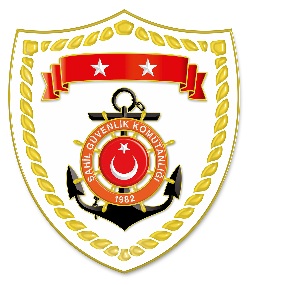 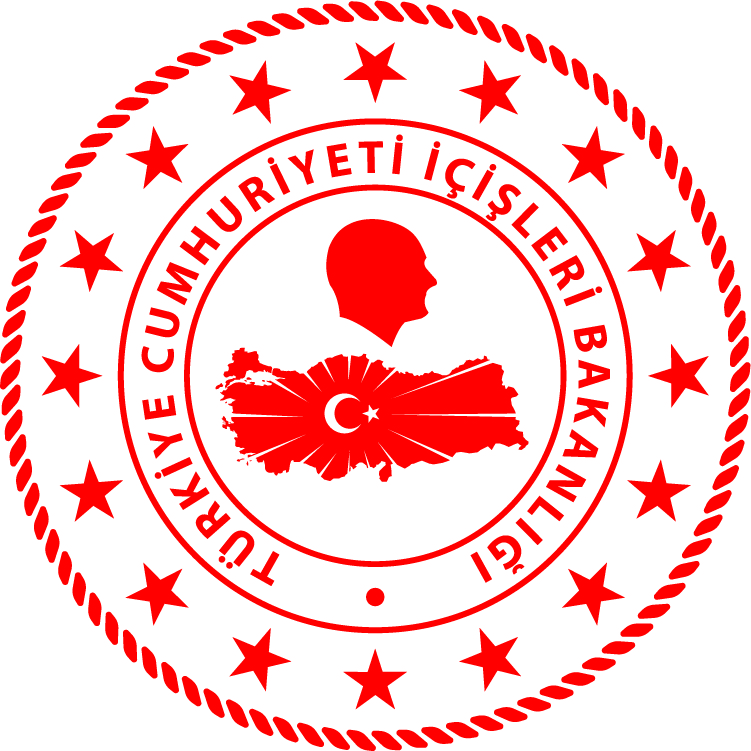 Karadeniz BölgesiMarmara BölgesiS.NUTARİHTESPİTUYGULANAN İDARİ PARA CEZASI MİKTARI (TL)CEZANIN KESİLDİĞİİL/İLÇE-MEVKİİAÇIKLAMA114 Ocak 2021Gemide misina ağ bulundurmak (3 işlem) 8.181RİZE/İyidereToplam 3 işleme 8.181 TL idari para cezası uygulanmıştırS.NUTARİHTESPİTUYGULANAN İDARİ PARA CEZASI MİKTARI (TL)CEZANIN KESİLDİĞİİL/İLÇE-MEVKİİAÇIKLAMA114 Ocak 2021Yasak sahada kara ve kıllı midye avcılığı yapmak(3 işlem)8.289İSTANBUL/Sarıyer Toplam 3 işleme 8.289 TL idari para cezası uygulanmıştır